TECHNOLOGY DEVICES MAINTENANCE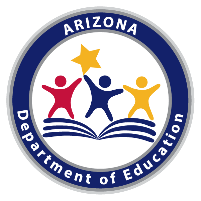 15.1202.00TECHNICAL STANDARDSAn Industry Technical Standards Validation Committee developed and validated these standards on February 18, 2020. The Arizona Career and Technical Education Quality Commission, the validating authority for the Arizona Skills Standards Assessment System, endorsed these standards on July 13, 2020.Note: Arizona’s Professional Skills are taught as an integral part of the Technology Devices Maintenance program.TECHNOLOGY DEVICES MAINTENANCE15.1202.00TECHNICAL STANDARDSAn Industry Technical Standards Validation Committee developed and validated these standards on February 18, 2020. The Arizona Career and Technical Education Quality Commission, the validating authority for the Arizona Skills Standards Assessment System, endorsed these standards on July 13, 2020.Note: Arizona’s Professional Skills are taught as an integral part of the Technology Devices Maintenance program.The Technical Skills Assessment for Technology Devices Maintenance is available SY2021-2022.The Technical Skills Assessment for Technology Devices Maintenance is available SY2021-2022.STANDARD 1.0 APPLY PROBLEM-SOLVING AND CRITICAL THINKING TO MAINTAINING TECHNOLOGY DEVICESSTANDARD 1.0 APPLY PROBLEM-SOLVING AND CRITICAL THINKING TO MAINTAINING TECHNOLOGY DEVICES1.1Assess the technology environment (e.g., software, devices, operating systems, and device compatibility)1.2Identify common project management concepts and limitations (e.g., project management triangle, goals, Gantt charts, and user needs)1.3Determine priorities in establishing and maintaining computers/electronic devices (i.e., user needs, workflow, data security, etc.)1.4Apply problem-solving processes to computers and electronic devices (i.e., define problem, identify cause, research problem, select and test solution, prevent the problem, etc.)1.5Document the results and update the problem-solving processSTANDARD 2.0 MAINTAIN A SAFE AND ENVIRONMENTALLY CONCIOUS TECHNOLOGY WORKPLACESTANDARD 2.0 MAINTAIN A SAFE AND ENVIRONMENTALLY CONCIOUS TECHNOLOGY WORKPLACE2.1Identify and apply personal responsibility for a safe and healthy environment (i.e., conforming to industry standards, recycling protocols for toxic/non-toxic materials, avoid/eliminate electrical hazards, etc.)2.2Use job-specific tools, materials, and equipment used to maintain technology2.3Identify ergonomics and repetitive strain injuries experienced in technology maintenance occupations2.4Explain various safety measures and procedures including electrostatic discharge and how inadequate measures can damage equipmentSTANDARD 3.0 ADDRESS SECURITY ISSUES RELATED TO TECHNOLOGY DEVICESSTANDARD 3.0 ADDRESS SECURITY ISSUES RELATED TO TECHNOLOGY DEVICES3.1Identify security issues related to the technology environment (i.e., computer hardware and software, data, mobile devices, networks, etc.)3.2Identify and apply or create and update policies to maintain data integrity and security3.3Explain the importance of physical security of computer hardware and electronic devices3.4Explain user-related threats (i.e., ransomware, phishing, viruses, email attachments, social engineering, spoofing, identify theft, spamming, etc.)3.5Identify methods to protect and prevent security threats3.6Explain external threats (i.e., denial of service, hacking/cracking, intrusion, etc.)STANDARD 4.0 EXPLORE LEGAL AND ETHICAL ISSUES RELATED TO INFORMATION TECHNOLOGYSTANDARD 4.0 EXPLORE LEGAL AND ETHICAL ISSUES RELATED TO INFORMATION TECHNOLOGY4.1Identify issues specific to intellectual property rights including copyright, software licensing, patents, software piracy, and software duplication4.2Identify issues and trends affecting data and information privacy4.3Differentiate between ethical and unethical uses of technology (i.e., black hat/white hat hacking, industry-specific restrictions, etc.)4.4Identify workplace issues created by improper use of technology (i.e., cyberbullying, discrimination, social posts, trolling, privacy, etc.)STANDARD 5.0 EXPLORE RAMIFICATIONS OF TECHNOLOGY DEVELOPMENTSTANDARD 5.0 EXPLORE RAMIFICATIONS OF TECHNOLOGY DEVELOPMENT5.1Explore challenges regarding the evolution of technology and their impact on our lives (i.e., automation, shift in occupations, data compatibility, security, privacy, consumer history, etc.)5.2Explore future trends in technology with positive and negative implications 5.3Explore methods for keeping up with technology changes (i.e., forums, newsletters, Google alerts, technology announcements, etc.)STANDARD 6.0 INSTALL, CONFIGURE, UPGRADE, AND MAINTAIN TECHNOLOGYSTANDARD 6.0 INSTALL, CONFIGURE, UPGRADE, AND MAINTAIN TECHNOLOGY6.1Identify the purpose and characteristics of common system components (i.e., storage devices, power supply, removable media, expansion cards, memory, etc.)6.2Identify the purpose and characteristics of mobile device components (i.e., power supply, removable media, screens, batteries, speakers, ports, etc.)6.3Demonstrate basic procedures for adding and removing common system components and recognizing associated cable connections6.4Distinguish the names, purposes, and performance characteristics of common peripheral ports6.5Demonstrate proper procedures for installing and configuring common peripheral devices6.6Identify issues that must be considered when upgrading technology components [i.e., safety (electrical), data integrity, compatibility, user privacy, etc.]6.7Follow procedures for preventive maintenance of computers and peripherals (i.e., physical cleaning, defragmenting drives, data backup, security updates, etc.)6.8Determine the cost-benefit of replacement or repair of hardware/softwareSTANDARD 7.0 ASSESS MOTHERBOARDS, PROCESSORS, AND MEMORYSTANDARD 7.0 ASSESS MOTHERBOARDS, PROCESSORS, AND MEMORY7.1Identify CPU chip types, manufacturers, and associated sockets7.2Distinguish differences between surface mount technology (SMT) and socketed components7.3Identify operational characteristics of RAM (e.g., speed, type, and size)7.4Identify the responsibility of the various components of the motherboard (i.e., integrated ports, expansion slots, chipsets, battery, etc.)7.5Identify basic compatibility guidelines of the motherboard, processors, and memory7.6Explain the role of BIOS and CMOS in computer technology7.7Explain how environmental factors including heat, airborne particulates, humidity, vibration, and shocks can affect equipment7.8Explain the relationship of hertz to processor and bus speeds7.9Explain the relationship of bits and bytes to common memory and storage capacities7.10Apply basic electronics theories (i.e., Ohm’s Law, calculation of wattage, voltage, amperage, resistance, capacitance, etc.)STANDARD 8.0 INSTALL AND MAINTAIN PRINTERS AND SCANNERSSTANDARD 8.0 INSTALL AND MAINTAIN PRINTERS AND SCANNERS8.1Compare and contrast printer technologies including laser, ink dispersion, solid ink, thermal, impact, and dye sublimation8.2Explore connection options for each printer and scanner technology (i.e., wired vs wireless, server interface, cable types, local infrastructures, etc.)8.3Determine options to upgrade printers (i.e., memory, hard drives, NICS, FAX, etc.)8.4Troubleshoot common printer problems (i.e., paper jam, connectivity, consumables, power, security protocols, etc.)STANDARD 9.0 EXPLAIN BASIC NETWORKING HARDWARESTANDARD 9.0 EXPLAIN BASIC NETWORKING HARDWARE9.1Differentiate common types of network cables, topologies, and their characteristics9.2Install and configure network cards and adapters9.3Differentiate common technologies available for establishing network connectivity (i.e., routers, wireless, hubs, modem, switches, repeaters, mesh networks, etc.)9.4Diagnose simple hardware problems in networking equipment (i.e., interpret error codes/messages, etc.)STANDARD 10.0 COMPARE THE BASICS OF COMMON OPERATING SYSTEMSSTANDARD 10.0 COMPARE THE BASICS OF COMMON OPERATING SYSTEMS10.1Differentiate the characteristics of common device operating systems (i.e., Windows, IOS, Android, Linux, MAC, etc.)10.2Distinguish major software features and functions by device (i.e., taskbar, menus, notification bars, gestures, etc.)10.3Navigate major operating system management tools (i.e., file management, administrative tools, command line, REGEDIT, Task Manager, system utilities, etc.)10.4Explain command-line functions and utilities to manage the operating system including the proper syntax and switches (i.e., file attributes, commands for creating, viewing, and managing drives, directories, files, etc.)10.5Identify common data redundancy options (i.e., network attached storage, RAID, cloud storage, etc.)STANDARD 11.0 INSTALL, CONFIGURE, AND UPDATE OPERATING SYSTEMSSTANDARD 11.0 INSTALL, CONFIGURE, AND UPDATE OPERATING SYSTEMS11.1Compare and contrast the differences between native and virtualized operating system environments11.2Install operating systems using default and customized installation options11.3Backup and restore user data (i.e., copy/paste, images, clones, etc.)11.4Identify common symptoms and resolve problems encountered during installations and version upgrades11.5Perform operating system updates11.6Set up basic system boot sequences and boot methods including recovery options11.7Install and add a device by installing and configuring device drivers and required software11.8Optimize the operating system (i.e., deleting temporary files, user needs, custom startup settings, built-in optimization tools, etc.)11.9Perform cross-platform migration retaining user data and settings (i.e., computers, tablets, smartphones, etc.)11.10Interpret the meaning of common error codes and startup messages from the boot sequence and identify steps to correct problems11.11Apply common diagnostic utilities and toolsSTANDARD 12.0 TROUBLESHOOT A NETWORKSTANDARD 12.0 TROUBLESHOOT A NETWORK12.1Assess the networking capabilities of common operating systems (i.e., domain, workgroup, etc.)12.2Determine best protocols and encryption levels (i.e., TCP/IP, NetBIOS, wireless encryption, etc.)12.3Use network troubleshooting applications (i.e., IPCONFIG, PING, TRACERT, NSLOOKUP, DIG, NETSTAT, NBTSTAT, ARP, etc.)12.4Define basic internet protocols and terminologies (i.e., HTTP, HTTPS, FTP, SMTP, DNS, DHCP, POP, etc.)12.5Identify infrastructure and procedures for establishing internet connectivity12.6Configure software/hardware firewall protection